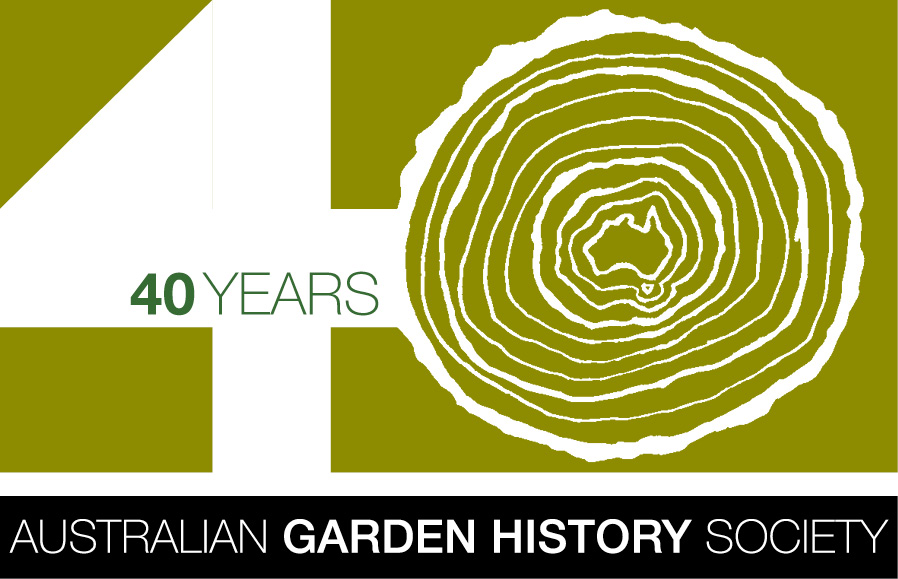 Australian Garden History Society 40th Anniversary Celebrations 2020Lisa Tuck - National Executive OfficerGate Lodge100 Birdwood AvenueMelbourne Victoria 30041800 678 4460418 590 891 info@gardenhistorysociety.org.auwww.gardenhistorysociety.org.auThe Australian Garden History Society turns 40 in 2020 and to celebrate, an exciting range of events and projects are planned around the theme ‘People, Plants and Places’.An Australia wide Virtual Garden Party on Sunday 22 March 2020 will be one of the highlights of the year where eight regional Branches will host a Garden Party locally and connect nationally with their images of celebrations.   The purpose will be to widely celebrate our collective achievements of the past while toasting opportunities for the future.   The Society is significantly funding many projects to mark the event including:Travelling exhibition: The Blade: Australia’s love affair with lawn. Book PublicationsGarden HistoriesOral HistoriesRose Trail ProjectPhotographic Exhibition Public Plantings Camelia WalkAustralian Garden History Society promotes awareness and conservation of significant gardens and cultural landscapes through engagement, education, advocacy and activities.